БС «Конгресс-коллегия»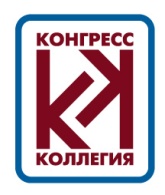 Структура и основные направления деятельности на 2020 год.Программы БС «Конгресс-коллегия»:Экономические проблемы, коммерческие интересы и методы их реализации«Не бизнесом единым…»Личность и обществоКачество жизни и потребительский рынокКоллегиальные проекты:Поддержка и развитие бизнеса коллегИстории успехаГостиные «Конгресс-коллегии»Новые коммуникацииНетворкинг для членов сообществаФорматы мероприятий:Пленарные заседанияВстречи (брифинги) с VIPДеловые клубные вечераГайд-парк «Конгресс-коллегии»Гостиные  «Конгресс-коллегии»Заседания Коллегий по направлениям деятельности«Круглые столы», рабочие совещания, презентации, консультации специалистовМероприятия членов сообщества при поддержке «Конгресс-коллегии»Совместные мероприятия с партнерами «Конгресс-коллегии» «Выездные» мероприятия Мероприятия «без галстуков» по программе «Не бизнесом единым…».Коллегии сообщества по направлениям деятельности:Поддержка и развитие бизнесаФинансово-инвестиционная деятельностьКонсалтинговая деятельностьИнформационно-коммуникационная деятельностьБезопасность и защита бизнесаВзаимодействие с властными структурами, союзами предпринимателей и регионами РФПотребительский рынок и качество жизниМеждународное сотрудничествоСамоидентификация и взаимодействие с обществомГостиные сообщества:Винно-гастрономическаяДизайнХудожественнаяТуристическо-оздоровительнаяМузыкально-танцевальнаяЛитературно-театральнаяИнформационное поле:Корпоративные сайтыСтраница на FacebookCтраница в InstagramКанал на  YoutubeЧаты в WhatsAppБаза коммерческих интересов